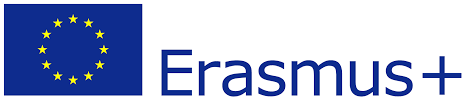                                                 THE COLORS OF ETWINNINGAbout the projectBringing partners together througt the colots of eTwinningLet's mix the yellow and blue to strengthen our friendship…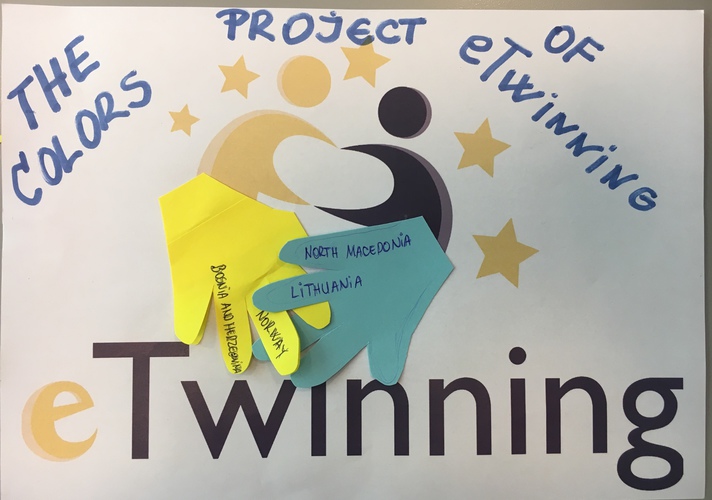 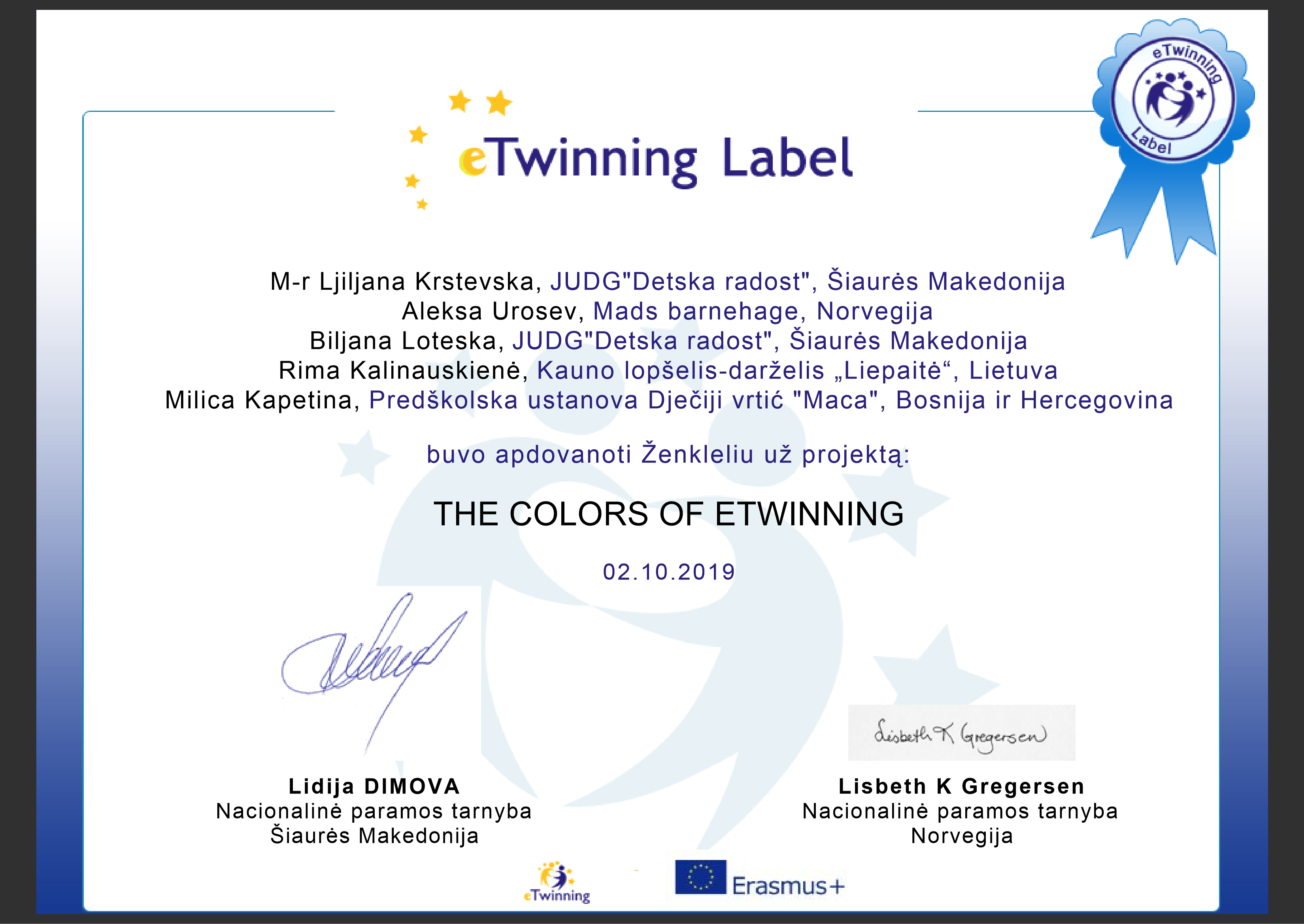 